ÖĞRENCİ TARAFINDAN DOLDURULACAKTIR.ÖĞRENCİ İŞLERİ DAİRE BAŞKANLIĞINA,Öğrencinin;Adı Soyadı:							Numarası:Bölüm/ Program          						Cep Telefonu:E-posta:								Tarih:				İmza:Program Koordinatörü    Prof.Dr.Hatice Köse       (Adı, Soyadı, İmzası,Tarih AÇIKLAMALAR:Nitelikleri "İTÜ Lisansüstü Eğitim ve Öğretim Yönetmeliği" nin ilgili maddesinde belirtilen adaylara, ilgili program yürütme kurulunun önerisi, anabilim dalı başkanı onayı ve enstitü yönetim kurulu kararı ile kabul edilmiş dersler aldırılarak lisansüstü bilimsel hazırlık programı uygulanabilir. Bilimsel hazırlık programında aşağıdaki koşullar geçerlidir.Bilimsel hazırlık programlarında alınması zorunlu dersler, ilgili lisansüstü programını tamamlamak için gerekli görülen derslerin yerine geçemez. Hazırlık programındaki bir öğrenci, hazırlık derslerinin yanı sıra ilgili program yürütme kurulunun önerisi  ile lisansüstü seviyede dersler de  alabilir.Bilimsel hazırlık dersleri kredisiz olarak alınır ve bu dersler için "İTÜ Lisans Eğitim ve Öğretim Yönetmeliği" hükümleri uygulanır. Ancak her dersin başarı notu en az CC olmalıdır. Lisans eğitiminde “koşullu geçer” notları olan (DD ve DC) lisansüstü bilimsel hazırlık programında başarısız olarak değerlendirilir.Bilimsel hazırlık programında geçirilecek süre (güz ve bahar akademik yarıyılları) en çok bir takvim yılıdır. Yüksek lisans ile doktora/sanatta yeterlik programı sürelerine dahil edilmez ve dönem izinleri dışında uzatılamaz. Bu süre içinde bilimsel hazırlık programını tamamlayamayan öğrencinin Üniversite ile ilişiği kesilir.Öğrenci birinci yarıyıl alıp başaramadığı dersin yerine takip eden yarıyıl, program yürütme kurulunun teklif edeceği bir başka ders alabilir.III. ÖĞRENCİ İŞLERİ DAİRE BAŞKANLIĞI ADI SOYADI, İMZA, TARİH (Ders kayıtları yapıldı.) 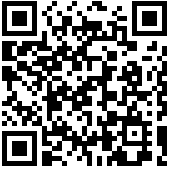 *Öğrenci İşleri Daire Başkanlığı 6698 sayılı Kişisel Verilerin Korunması Hakkında Kanun kapsamında kişisel verilerinizi, Kanunda belirtilen amaçlarla sınırlı olarak işlemektedir. Konuyla ilgili aydınlatma metnine karekodu veya aşağıdaki bağlantıyı kullanarak ulaşabilirsiniz.http://www.sis.itu.edu.tr/TR/KVKK/aydinlatma-metni.phpBİLİMSEL HAZIRLIK PROGRAMI KAYIT FORMUPROGRAM KOORDİNATÖRÜ TARAFINDAN DOLDURULACAKTIR.